OBEC ÚHERČICE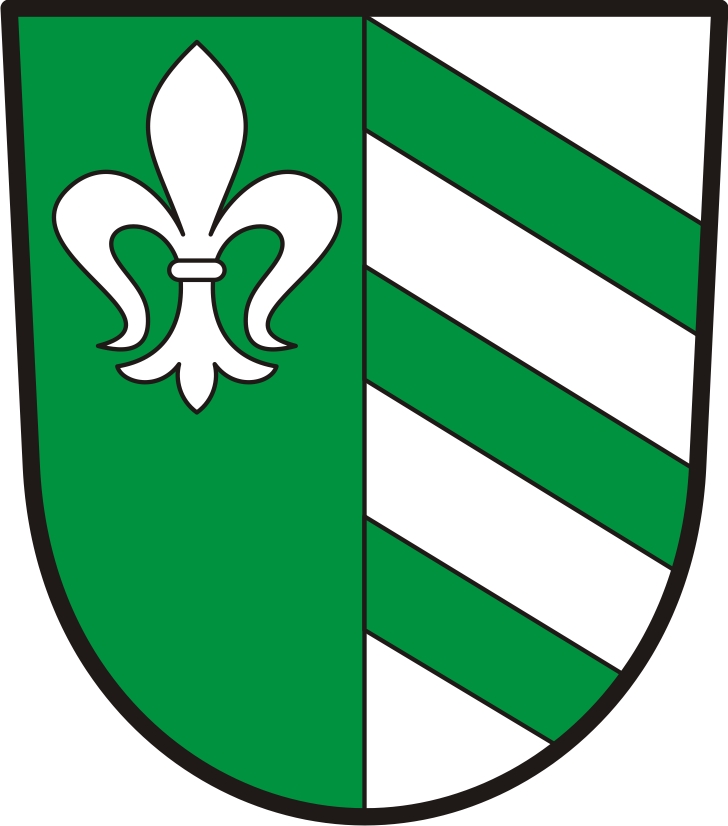 Obecní úřadÚherčice 32, 538 03Telefon: +420 777 171 869, ID DS: q5xa3dhe-mail: ouuhercice@quick.cz, www.uhercice.comInformace o době a místě konání II. kola volby prezidenta České republiky ve dnech 27. a 28. ledna 2023 v obci ÚherčiceV souladu s ustanovením § 34 odst. 1 písm. a) zákona č. 275/2012 Sb., o volbě prezidenta republiky a o změně některých zákonů (zákon o volbě prezidenta republiky), ve znění pozdějších předpisů,i n f o r m u j i   v o l i č e, že II. kolo volby prezidenta České republiky se uskuteční v pátek 27. ledna 2023 v době od 14:00 do 22:00 hodin a v sobotu 28. ledna 2023 v době od 8:00 do 14:00 hodin.Místem konání voleb ve volebním okrsku č. 1 pro voliče s trvalým pobytem na území tohoto volebního okrsku je volební místnost se sídlem: budova obecního úřadu, Úherčice č.p. 32.Voliči bude umožněno hlasování po prokázání jeho totožnosti a státního občanství České republiky platným občanským průkazem nebo platným cestovním, diplomatickým nebo služebním pasem České republiky anebo cestovním průkazem. Neprokáže-li uvedené skutečnosti stanovenými doklady, nebude mu hlasování umožněno. Hlasovací lístky pro II. kolo volby se voličům do domácností nedodávají, volič lístky obdrží přímo ve volební místnosti. Je-li volič vybaven voličským průkazem pro II. kolo volby prezidenta republiky (z důvodu nepřítomnosti v místě svého trvalého pobytu), může na tento hlasovat v jakémkoli stálém volebním okrsku na území České republiky, popř. v jakémkoli zvláštním volebním okrsku v zahraničí u příslušného zastupitelského úřadu. V Úherčicích dne 18.12.2022 ……………………………… podpis starosty